Bases de certamen literario curso 2021-22Con motivo de la celebración del Día del Libro el 23 de abril, el Departamento de Lengua castellana y Literatura convoca un certamen literario con las siguientes bases:Podrán participar todos los alumnos y alumnas matriculados en el centro.Las obras podrán ser de cualquier género literario: narrativo, poesía o teatro. Deben inspirarse en la imagen que aparece al final de este documento.Todas las obras se entregarán mecanografiadas en Arial 12 y a doble espacio, alineación justificada.Narrativa: máximo cuatro folios.Poesía: un folio.Teatro: máximo cuatro folios.Los trabajos se entregarán de forma anónima en un sobre tamaño folio donde constará un pseudónimo y el curso (1º, 2º,4º...) Dentro de este sobre debe ir uno más pequeño, de nuevo con el pseudónimo y el curso, y en su interior se indicará el nombre completo y la letra del curso del participante. Estos sobres se depositarán en un buzón colocado para tal efecto junto a conserjería.Los premios se dividen en tres categorías:*1º y2ºESO:	1º premio :50 euros2º premio : 25 euros*3º y4ºESO:	1º premio: 50 euros2º premio: 25 euros*1º y 2º Bachillerato: 1º premio: 50 euros2º premio: 25 euros.Se entregarán vales por el importe indicado que podrán ser utilizados en los siguientes establecimientos de la localidad de Estepona: Librería Sambra, Deportes Olimpia e Informática Sisay PC.Si el jurado considera que la calidad de los trabajos no alcanza el mínimo, algunos de estos premios pueden considerarse desiertos. Asimismo, si el jurado lo estima oportuno, podrán otorgarse los premios atendiendo a la calidad o a los géneros literarios y no a los niveles.La fecha límite de entrega será el lunes 18 de abril de 2022.El jurado del certamen estará compuesto por todos los componentes del Dpto de Lengua castellana y Literatura.Los trabajos premiados serán publicados en la revista digital y blogs del IES Mediterráneo de Estepona, así como los nombres y fotos de los ganadores.La participación en el certamen implica la aceptación de estas bases.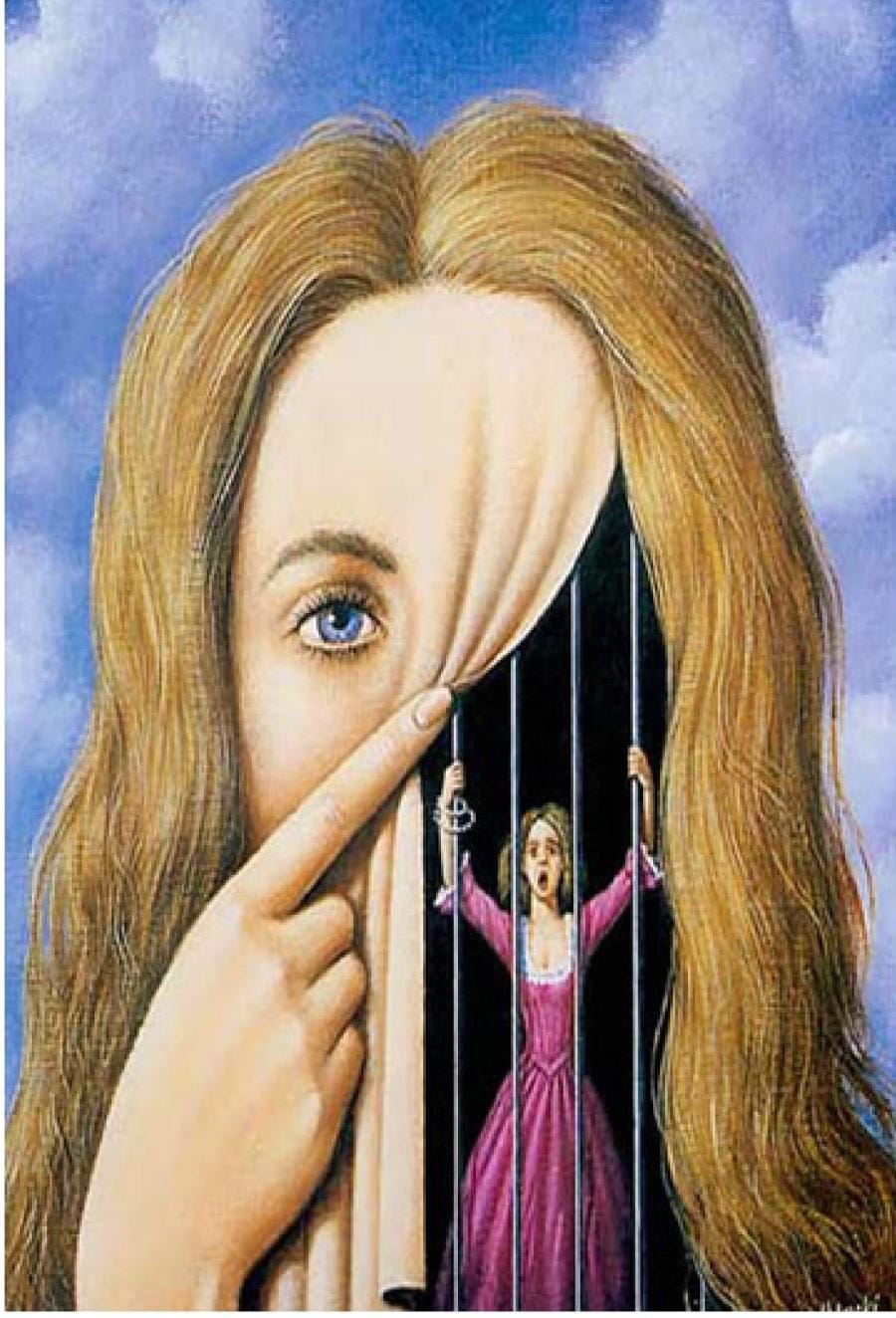 